Atļauja uzņemtEs, ____________________________________________________, dzimšanas datums: ________, dzīvojošs(-a): _________________________________________________________________________________________________, 
apliecinu, ka labprātīgi piekrītu manis fotografēšanai vai filmēšanai skolu konkursa “ImagineEU” vajadzībām, kuru organizē Eiropas Komisijas Ģenerālsekretariāta nodaļa A.1 – Politikas prioritātes un darba programma.  Ar šo piekrītu skolu video konkursa “ImagineEU” noteikumiem un privātuma paziņojumam. Es atļauju Eiropas Komisijai (EK):apstrādāt manu attēlu un video skolu konkursa “ImagineEU” nolūkiem un atbilstoši konkursa noteikumos un privātuma paziņojumā aprakstītajam bez ierobežojumiem izmantot fotoattēlus un/vai filmas, kurās esmu redzams(-a), internetā jebkādās publikācijās, jebkāda veida audiovizuālā pārraidē vai paziņojumā;iekļaut un arhivēt šos fotoattēlus un/vai filmas Eiropas Savienības tiešsaistes datubāzēs, kuras pieejamas sabiedrībai tiešsaistē bez maksas. Trešās personas, kurām ir piekļuve minētajām datubāzēm, šos fotoattēlus un/vai filmas drīkst izmantot tikai informatīvos vai izglītojošos nolūkos atbilstoši EK Lēmumam par Komisijas dokumentu atkalizmantošanu (2011/833/ES);ilustrēt vai reklamēt Eiropas iestāžu un Eiropas Savienības darbības vai projektus, kā noteikts apstrādes darbībā DPR-EC-09286.Ar šo es piekrītu manu persondatu apstrādei, ciktāl tā nepieciešama iepriekšminētajiem nolūkiem saskaņā ar privātuma paziņojumu. EK garantē, ka ar mani saistītie persondati tiek apstrādāti saskaņā ar Regulu (ES) 2018/1725. Eiropas Komisija datus var arhivēt.Es saprotu, ka:es kā datu subjekts jebkurā laikā varu atsaukt savu piekrišanu apstrādei. Atsaukums neietekmēs tās datu apstrādes likumību, kas veikta, pirms es atsaucu savu piekrišanu; kā datu subjektam man ir tiesības, kas noteiktas paziņojumā par privātumu. Lai šīs tiesības īstenotu, es varu sazināties ar EK, izmantojot šādu e-pasta adresi: SG-ECI-INFO@ec.europa.eu.Šī atļauja ir spēkā visā pasaulē un tik ilgi, kamēr uz manu attēlu/filmu attiecas tiesiskā aizsardzība. Piekrišanu var atsaukt, nosūtot ziņu Eiropas Komisijai uz iepriekšminēto e-pasta adresi.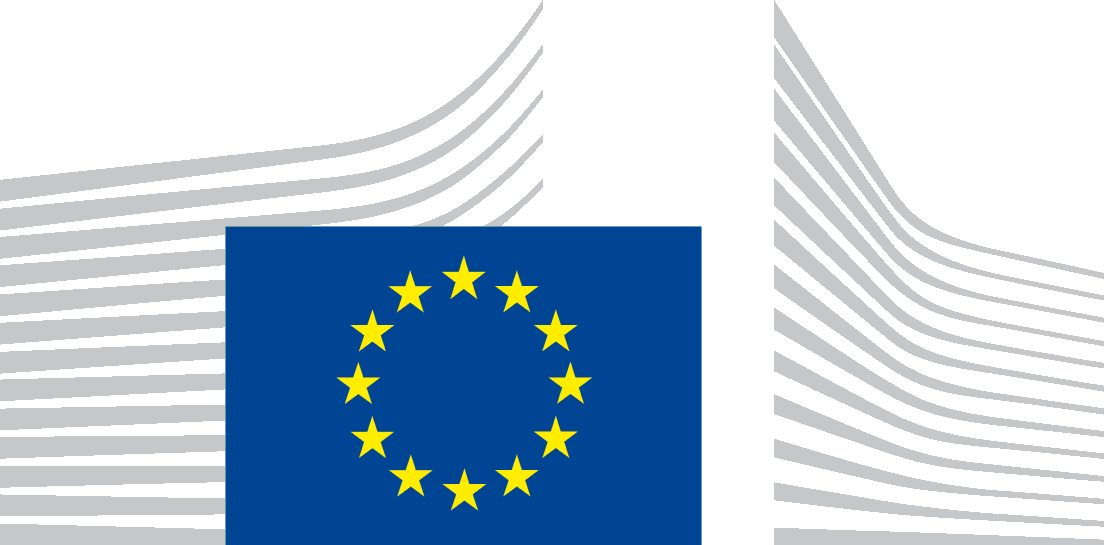 EIROPAS KOMISIJAĢENERĀLSEKRETARIĀTSA direktorāts – Stratēģija, labāks regulējums un korporatīvā pārvaldībaSG.A.1 – Politikas prioritātes un darba programmafotoattēlu(-s), kurā(-os) redzams bērnsfilmu(-as), kurā(-ās) redzams bērnsSkolu konkursam “ImagineEU” paredzētā fotoattēla/filmas temats: [Īss apraksts, kas ļauj viegli identificēt attēla/filmas tematu] ___________________________________________________________________________________________________________________________________________________________________________ ______________________________________________________________________________________________ Fotoattēla/filmas uzņemšanas datums: _______________________ Vieta(-s): _____________________________ Skolu konkursam “ImagineEU” paredzētā fotoattēla/filmas temats: [Īss apraksts, kas ļauj viegli identificēt attēla/filmas tematu] ___________________________________________________________________________________________________________________________________________________________________________ ______________________________________________________________________________________________ Fotoattēla/filmas uzņemšanas datums: _______________________ Vieta(-s): _____________________________ Skolēna paraksts, pirms kura norāda “izlasīju un apstiprinu”.Datums: Vecāka(-u) / likumīgā(-o) pārstāvja(-u) paraksts(-i), pirms kura(-iem) norāda “izlasīju un apstiprinu”.Datums:Vārds, uzvārds: